Cumbria Prayer Diary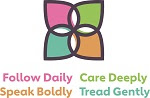 February 2023Praying with our fellow Christians in Cumbria, together with our link dioceses of Northern Argentina, Stavanger and ZululandFor full information of the Anglican Communion please visit https://www.anglicancommunion.org/resources/cycle-of-prayer.aspxIf you wish to have a physical copy sent to you please let Sarah Marshall-Ellison know via email Sarah.Marshall-Ellison@carlislediocese.org.ukAt the end of the prayer diary are prayers for Peace in Ukraine and the Vision Prayer.Prayers for 2023Prayer requests are invited for 2023.  If you would like to a prayer on a special day next year please send me you request by the 16th of the preceding month to: Cameron.butland@carlislediocese.co.ukWeek Five Theme – Carlisle DeanerySunday 29th January - CandlemasDeanery - Pray for the Mission Communities across the Deanery: Carlisle Rural, The Two Rivers Mission Community, Carlisle South, Heart of the Centre; andCarlisle WestDiocese – for the ongoing pressure on the NHS especially remembering the hospitals in the county and all frontline medical staff in caring for those suffering for our hospital and hospice chaplains.God for All – for the work of the God for All Church leaders’ Strategy Group and the Operations Group, World Church - The United Church of PakistanBishops – Bishop James leading Binsey Team service and Bishop Rob at St Mary’s DaltonMonday 30th JanuaryDeanery - Pray for the Rural Dean, Revd Simon Bickersteth, Assistant Rural Dean, Revd Eileen Reid, and Lay Chair, Rob Cook.World Church – The Diocese of Patna, United Church of North IndiaBishops – Bishop James attending the House of BishopsTuesday 31st January Deanery - Pray for engagement with children, families and youth across Carlisle Deanery, particularly those who have little or no connection with the Christian faith.World Church - The Diocese of Sao Paulo – Igreja Episcopal Anglicana do BrasilBishops – Bishop James and Bishop Rob at the Bishop’s Leadership TeamWednesday 1st FebruaryDeanery - Pray for the work of the Restore network of shops in Carlisle, and their Pioneer Minister Chris HarwoodWorld Church - The Diocese of Pelotas – Igreja Episcopal Anglicana do BrasilThursday 2nd FebruaryPresentation of Christ in the TempleThe Feast of the Presentation which is commonly known as ‘Candlemas’, marks the end of the Advent, Christmas and Epiphany seasons.  From today the church begins to look forward to Lent, Holy Week and Easter.Deanery - Pray for the future of Network Youth Church across Carlisle Deanery, and decisions need to be made regarding the future of Network Youth Church in Carlisle.World Church - The Diocese of Pennsylvania - ECUSAFriday 3rd FebruaryDeanery - Pray for an openness to the Holy Spirit, and a renewed sense of hope, as the church emerges out of the pandemic.  Pray for a humbler, bolder, simpler church.World Church - The Diocese of Central Pennsylvania - ECUSASaturday 4th FebruaryDeanery - Pray for the parishes of St Luke’s and St Barnabas, which are now in vacancy, and the important decisions that need to be made regarding their future, World Church - The Diocese of North-western Pennsylvania - ECUSAWeek Six Theme – South Calder MCSunday 5th February – Third Sunday before Lent Deanery – Pray for St John’s Beckermet, St Bridget’s Beckermet, Ponsonby (Calder Bridge), St Cuthbert’s Seascale, Seascale Methodists, St Mary’s Gosforth, Gosforth Methodists, St Michael and All Angels Nether Wasdale, St Olaf’s Wasdale Head, St Peter’s Drigg, St Paul’s Irton, St Bega’s Eskdale, St Catherine’s Eskdale, St Michael and All Angels Muncaster, St John’s Waberthwaite, St John’s Corney, St Michael and All Angels Bootle, St Mary’s Whitbeck, St Mary’s WhichamGod for All – we give thanks for the fourfold programme: follow daily; care deeply; speak boldly; and tread gently.  We pray that we might engage in these mission imperatives and develop our local mission together.Diocese – for the Bishop’s Council and Diocesan Synod, for the diocesan staff and for decisions to be made about the future, asking for the gift of discernment World Church - The Anglican Church of Papua New GuineaBishops – Bishop James collating new lay canons at the cathedral and Bishop Rob at St Paul’s, Pooley BridgeMonday 6th FebruaryDeanery - Clergy: The Revd Philip Dorling, The Revd Jonathan Falkner, The Revd Robert Bracegirdle, The Revd Wendy Bracegirdle and The Revd Gavin Walker. Readers: Sheila Falkner, Brian Pateman, Dorothy Chatterly, David Rudd and Rosalind Amey  Lay people: Pray for the wonderful people in the MC, so many so willing.World Church - The Territory of the People – The Anglican Church of CanadaBishops – Bishop James at General SynodTuesday 7th FebruaryDeanery – Pray for Shackles Off. Messy Church in Seascale, Children’s church in Gosforth, St Peter’s Church Drigg Children’s work, Gosforth Toddlers.World Church - The Diocese of Perth – The Anglican Church of AustraliaBishops – Bishop James at General SynodWednesday 8th FebruaryDeanery – Pray for Gosforth Coffee Morning and Seascale Coffee MorningWorld Church - The Diocese of Peru – The Anglican Church of South AmericaBishops – Bishop James at General SynodThursday 9th FebruaryDeanery - Prayer for the Mission Community as it forms.World Church - The Diocese of Peshawar – United Church of PakistanBishops – Bishop James at General SynodFriday 10th February ScholasticaThe twin sister of Benedict of Nursia.  The Benedictine order remembers her today in her own right and her influence upon the church and the dedication of many leading women to the life of prayer.Deanery - For wise use of time and energyWorld Church - The Diocese of Peterborough – The Church of EnglandBishop James – General Synod in LondonSaturday 11th February Deanery - The formation of a vision for our community.World Church - The Diocese of Central PhilippinesWeek Seven Theme – Appleby DeanerySunday 12th February – Second Sunday before LentDeanery - Heart of Westmorland MC; 32 CofE churches; 15 Methodist Chapels; also RC, Baptist and Evangelical churchesGod for All - Pray for Discipleship Project, for the leaders and all those taking partDiocese – for the Diocesan Director of Education, Charlotte Tudway, for the members of the Diocesan Board of Education and Andrew Towner as ChairWorld Church - The Episcopal Church in the PhilippinesBishops – Bishop Rob at St Aidan’s CarlisleMonday 13th FebruaryDeanery - Lay chair – Sue Wigley; PCC lay chairs and churchwardens; Interim Rural Dean – Stephen Tudway;; Methodist Ministers – Stephen Radford, Andrew Sterling; Vacancies for  stipendiary clergy; Pioneer Clergy – Dan & Kristy Pattimore; Associate Priest – Sheila Clark and Curates - Fran Parkinson and Andrew BurrellWorld Church - The Diocese of North Central PhilippinesTuesday 14th FebruaryDeanery - Messy Church – Appleby (The Sands), Morland, Temple Sowerby (development and new explorations 2022).  Network Youth Church – links with Kirkby Stephen Grammar school, clubs and events across the Deanery.World Church - The Diocese of Northern PhilippinesWednesday 15th February Thomas BrayThomas Bray founded the SPG in 1698, which is now known as the USPG, and pioneered mission in Maryland in the USA.  Today we give thanks for the USPG together with CMS and the history of missionaries traveling to many parts of the world.Deanery - Ministry of baptisms, weddings and funerals; Localised village projects including village halls; Renew Wellbeing Cafes – Appleby, Kirkby Thore; Upper Eden Foodbank; Outreach to carers and those with dementia; Bereavement groupsWorld Church - The Diocese of Southern PhilippinesThursday 16th February  Deanery - Organic church; Outdoor Church (started in Appleby); Monthly Filling Station; Working alongside national Chaplains for the Appleby Horse Fair (9-12 June 2022)World Church - The Diocese of Phulbani – United Church of North IndiaBishops – Bishops James and Rob at the God for All Strategy Group meetingFriday 17th FebruaryDeanery - The challenge to reach beyond the traditional and explore alternatives suited to each of our dispersed communities.  Need to focus on collaboration in Appleby and Kirkby Stephen, including Churches TogetherWorld Church - The Diocese of Pittsburgh - ECUSABishops – Bishop James on a visit to the diocese of Queensland as part of the Archbishops’ Commission on Social Care until 27th FebruarySaturday 18th February Deanery - Clarity in partnership between established churches with our pioneers and youth workers. The appointment of missional leaders, both clergy and lay.Closer collaboration in work with Primary and Secondary SchoolsWorld Church - The Diocese of PolynesiaWeek Eight Theme – LentSunday 19th February – Transfiguration Sunday before Lent Lent – for a faithful keeping of Lent, we pray that this season might be a holy time in our lives, set apart for prayer, study and acts of service to one another.Diocese– for our all our parishes, churches and fellowship groups, for those following discipleship programme and using Lent as a time of prayer for our local communityGod for All - Pray for the care of our local environment, that we might take seriously the fifth mark of mission and care for the land that we have been given and all lifeWorld Church - The Anglican Church of RwandaMonday 20th FebruaryLent – for all those planning Lent courses and the encouragement of many people to take partWorld Church - The Diocese of Popondota – Anglican Church of Papua New GuineaShrove Tuesday 21st FebruaryLent – for a day of reflection and preparation for the coming season of Lent, traditionally a day to make a formal Confession, we pray the each of us may use this time to reflection upon our own discipleship.World Church - The Diocese of Portsmouth – the Church of EnglandAsh Wednesday 22nd FebruaryToday is one of the holiest days of the Church’s Year, a day of obligation, when each of us are expected to attend to church.  Traditionally a day to receive the imposition of ashes as a sign of our penitence.Lent – we pray for forgiveness of our sins as we pray that we might forgive one another in the love of our Saviour Jesus ChristWorld Church - The Diocese of Pretoria – Anglican Church of Southern AfricaThursday 23rd FebruarySt PolycarpPolycarp was reputedly baptised by St Paul, he became Bishop Smyrna and was martyred for the faith. Having refused to abandon his faith, famously saying, ‘I have served my Lord for these 86 years and why now should I renounce him?’Lent – for all those who will make this season by fasting, giving up a luxury or using the discipline of self-denial to mark this time as special and dedicated to God.World Church - The Diocese of Puerto Rico - ECUSAFriday 24th FebruaryLent – for the Diocesan Lent course, and for all who will take part.World Church - The Diocese of Pune – United Church of North IndiaSaturday 25th FebruaryLent – for all those who are studying a book for Lent, that they might be enriched in their journey of faith.World Church - The Missionary Diocese of Pyay – Church of the Province of MyanmarWeek Nine Theme – West Carlisle MCSunday 26th February – First Sunday of Lent Deanery – Pray for St John’s London Road, St Andrew’s Botcherby, St Peter’s Kingmoor, St John’s Houghton and 4LIFE.  We pray to be a growing family of thriving congregations.Diocese – Pray for all who are caring for one another through the work of local FoodbanksGod for All – for the theme of ‘care deeply’, for the work in our communities caring for those most in needWorld Church - The Scottish Episcopal Church Monday 27th February George HerbertChurch of England priest, spiritual writer and poet lived at the beginning of the seventeenth century, of immense importance in creating Anglicanism.Deanery - Revd Andrew Towner (MC leader) and Esther Cruse (MC administrator) and our MC Council: Bryony, Emily, Giles, Paul, FraserWorld Church – The Diocese of Qu’Appelle – Anglican Church of CanadaTuesday 28th FebruaryDeanery - We’re thankful to have children’s work at every service, and mid-week teens work too.  We believe that children are part of the church, and many of them serve on teams: tech, music, teaching, refreshments and welcoming.World Church - The Diocese of Quebec – The Anglican Church of CanadaBishop Rob – Suffragan Bishop meeting in Leicester Wednesday 1st MarchSt DavidPatron saint of Wales and as Dewi one of the founding saints of the church in the sixth century.  As an inspiration and leader of the first churches in Wales, his faith and courage are an example to all modern Christians.Deanery - Pray for all those phoning around people so that no-one feels forgotten or left out. Mid-week includes Lunch Club (monthly), MU, men’s study, and a number of Home Groups.World Church - The Diocese of North Queensland –The Anglican Church of AustraliaBishop Rob – Suffragan Bishop meeting in Leicester Thursday 2nd MarchSt ChadOne of four brothers rescued from slavery by Aidan, Chad after his education at Lindisfarne became missionary to pagan Mercia.  He converted the kingdom establishing his first community at Lichfield in the seventh century.Deanery - Give thanks for the outreach work developed from St Andrew’s Botcherby and pray for plans to plant a new monthly outdoor congregation in Houghton in March 2022.  Our mid-week (11am on Thursdays) has started well.World Church - The Diocese of Ralwind – The United Church of PakistanBishop Rob – Suffragan Bishop meeting in Leicester Friday 3rd March Deanery - Please pray for mutual love and forgiveness, praying against gossip and hardness of heart.  Pray for the joy of the Lord to motivate, and the peace of Christ to rule.  Pray Phil 4:8 which is our verse for the year.World Church – The Diocese of Rajasthan –The (united) Church of North IndiaSaturday 4th MarchDeanery - We pray to be a growing family of thriving congregations. Give thanks for our Associate Minister Revd Gary Tubbs, and for wisdom as a new Vicar for St John’s London Rd and St Andrew’s Botcherby is appointed.World Church - The Diocese of Rayalaseema – The (united) Church of South IndiaBishop Rob – Young Vocations Day at RhegedVision PrayerLiving Lord, as we offer to you our common life, refresh our vision that we may know your will and seek to follow in all your ways.May we follow daily as your disciples,care deeply for one another in community,speak boldly your gospel word of love,and tread gently as faithful stewards of your goodness.We ask this in the power of your holy name,Creator, Redeemer and Sustainerof our lives, today and for ever. AmenPrayer for Peace in UkraineLord Jesus you are the Prince of Peace,look upon our divided worldto be with those who are victims of violence.We pray for the people of Ukraineand all who have been subjected to the cruelty of others.Help us to know the gift of your peacein the power of your Spirit and we ask you to soften the hearts of those who can stop the fighting.Creator God we ask for your aid as your children of lightliving in the darkness of our world. Amen